			English 1 - 9th Grade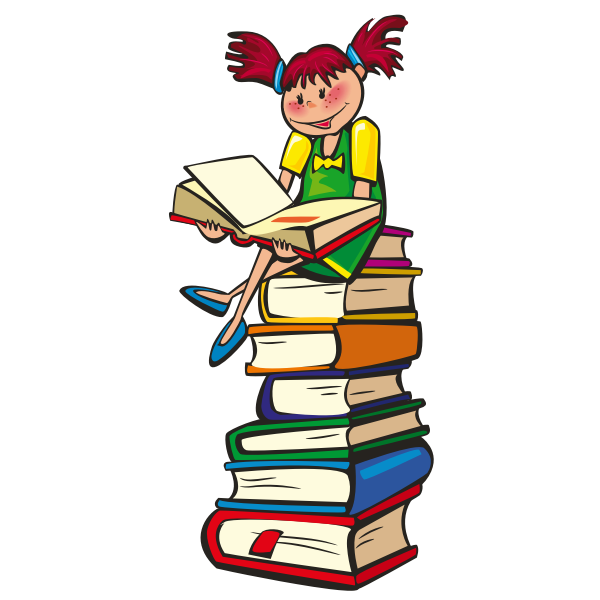 		      English 2 - 10th Grade			English 3 - 11th Grade				Supply List	3-ring binder (1 inch or larger)notebook paper                     dividersblue or black pensa marbled composition notebookhighlightersomething used to color (crayons,        markers, or colored pencils)a calendar, assignment notebook, or planner to keep track of assignments (this can be a hard copy or digital calendar or organizational app)pack of index cards lined or unlineda positive attitude and an open mind	aelkins@hobgoodcharterschool.org